Verein: ………………………………………………………………………………………….Anmeldung zum Lichtpunktschießen „RED-Dot“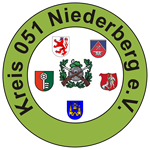 NameVornameGeb-DatumMitgl.-Nr.ErgebnisVMMa-Nr.